Maths 08/06/2020This week we are continuing our focus on co-ordinates. We will be looking at moving (translating) and reflecting points and shapes. Just like last week, we will firstly look at this in the 1st quadrant then move on to trying it in all 4 quadrants. Below I have included an order for the suggested work on co-ordinates. 1a, Under the Sea writing co-ordinates 1 quadrant (refresh from last week).1b, Translating space co-ordinates 1 quadrant Translating means ‘moving’ so you will need to follow the instructions to move the co-ordinate point to a new position.2, Translating shapes 1 quadrant 3, Translation of sea creatures in 4 quadrants. There are answers for this uploaded too.4, Translating shapes in 4 quadrants- worded questions5, Reflection of co-ordinates On the page below I have included a help sheet. On the page after that, I have included some ideas of how else to work on co-ordinates. Help sheet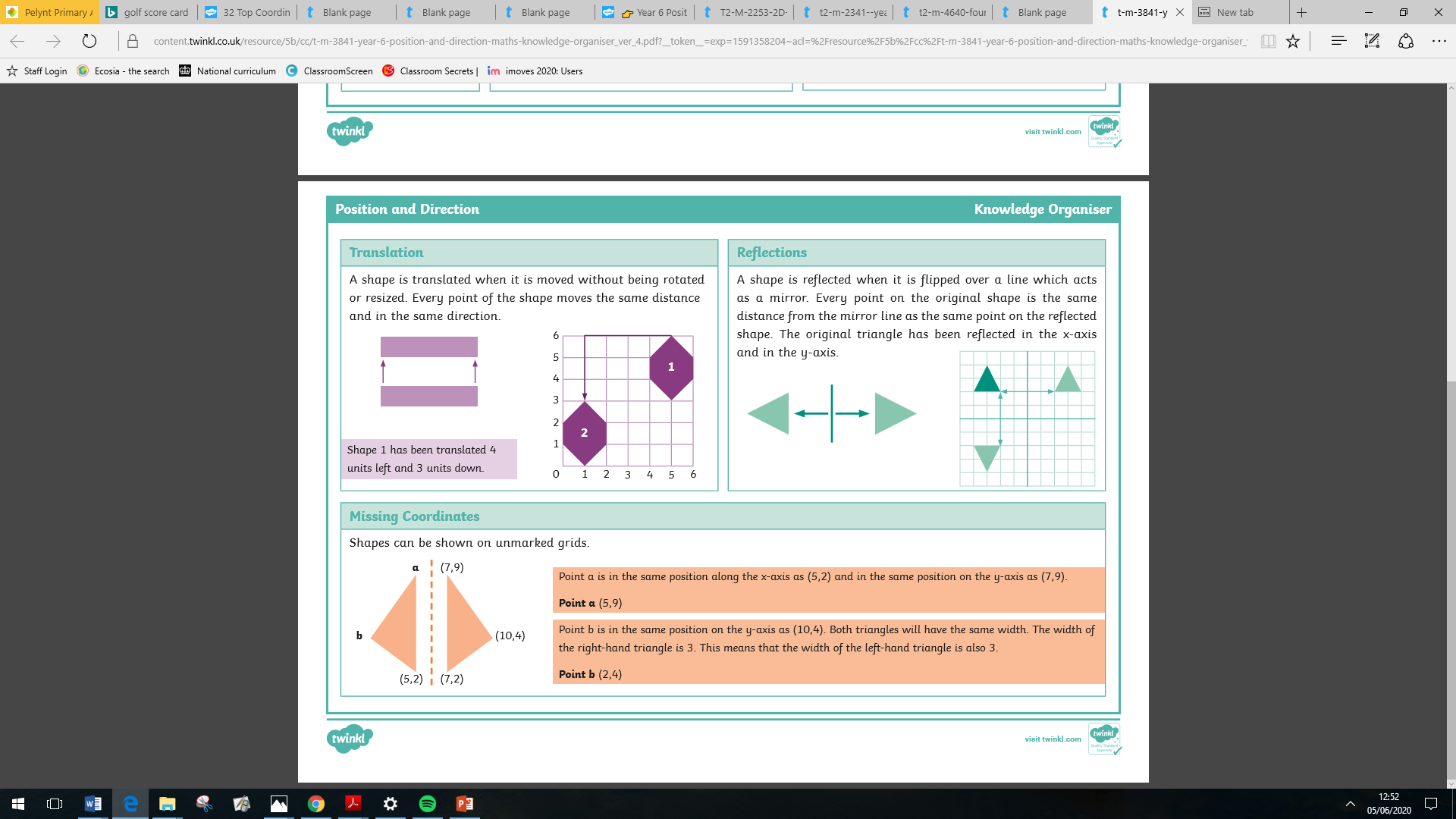 Other ideas for co-ordinatesDivide a room in your house or your garden into a co-ordinate grid. Then have a treasure hunt. Get someone to place clues at different points on the grid. Draw a picture on a co-ordinate grid (one on last week’s number 5), and write the co-ordinates down for it.Play battleships (template on uploads) Learn about latitude and longitude. Learn the co-ordinates (grid references) of different countries Play some co-ordinate games at https://www.topmarks.co.uk/Search.aspx?q=coordinates Play alien attackhttps://mathsframe.co.uk/en/resources/resource/469/Coordinates-Alien-Attack 